ИНФОРМАЦИЯ ДЛЯ СТРАНИЧКИ ДЕТСКОГО САДААдрес:                 ул. Победы, д.6                         ул. Чкалова, д.9Телефон:            2-22-79Заведующий структурным подразделением: Кулакова Наталия ЕвгеньевнаЧасы работы КМЦ «Горошинки»:                    Понедельник – Пятница: с 8:30 до 18:30,                                                                     Суббота, Воскресенье: ВыходнойУважаемые родители!            Ваш ребенок не посещает детский сад?Как подготовить ребенка к детскому саду?Какую игру или игрушку выбрать ребенку и как играть с малышом?Как помочь ребенку справиться с трудностями в общении?У Вас есть вопросы к специалистам по воспитанию и обучению ребёнка?Значит эта информация для Вас!На базе МАДОУ детский сад «Росток», с 01 марта 2018 года функционирует Консультативно-методический центр «Горошинки».Целью деятельности КМЦ является обеспечение права ребенка на получение образования посредством оказания методической, психолого-педагогической, диагностической и консультативной помощи родителям (законным представителям) несовершеннолетних обучающихся, повышение доступности дошкольного образования в вариативных формах детям с 2-х месяцев до прекращения образовательных отношений (в отдельных случаях до 8 лет, по рекомендации муниципальной ПМПК; при наличии соответствующих условий).Основные задачи деятельности КМЦ:1) оказывать методическую, психолого-педагогическую, диагностическую и консуль-тативную помощь родителям (законным представителям) по вопросам воспитания, обучения и развития детей дошкольного возраста;2) оказывать методическую, психолого-педагогическую, диагностическую и консуль-тативную помощь родителям (законным представителям) по вопросам воспитания, обучения и развития детей дошкольного возраста, не посещающих дошкольную образовательную организацию, для обеспечения равных стартовых возможностей при поступлении в общеобразовательное учреждение;3) оказывать содействие в социализации детей дошкольного возраста, не посещающих дошкольное образовательное учреждение; 4) способствовать своевременному диагностированию проблем в развитии у детей раннего и дошкольного возраста с целью оказания им коррекционной медицинской, психологической и педагогической помощи посредством взаимодействия образовательной организации со всеми участниками образовательных отношений, в том числе, сетевое, с учреждениями социальной сферы для обеспечения эффективности государственно-общественного управления образованием;5) обеспечивать преемственность семейного и общественного воспитания, повышать педагогическую компетентность родителей (законных представителей) несовершеннолетних обучающихся.Методическая, психолого-педагогическая, диагностическая и консультативная помощь осуществляется через следующие виды деятельности:очно-заочное обучениеорганизация очных и онлайн совместных занятий с родителями (законными представителями) и их детьмидиагностика развития ребенкасоциальная адаптация ребенка в детском коллективеочное и заочное консультированиеВ нашем Консультационном центре Вас встретят высоко квалифицированные специалисты:Образовательная деятельность Консультативно-методического центра «Горошинки» осуществляется на основе реализации: примерной основной образовательной программы дошкольного образования «Успех», комплексной образовательной программы дошкольного образования для детей ото двух месяцев до трёх лет «Теремок».КМЦ оснащен современным интерактивным оборудованием (центр для игры с водой и песком, дидактические столы, наборы оборудования для экспериментирования), многофункциональным игровым оборудованием и игрушками, способствующими помимо развлечений всестороннему развитию, а также развитию эмоциональной сферы, обучению малышей строить социальные связи.    В рамках ООП ОП дошкольного образования в КМЦ «Горошинки» проводятся занятия по грудничковому плаванию. С помощью систематических тренировок в воде малыши нашего Центра замечательно развивают мускулатуру и дыхательную систему, укрепляют опорно-двигательный аппарат, успокаивают нервную систему, вода способствует общему закаливанию организма. Консультативно-методический центр «Горошинки» является открытой современной формой открытого взаимодействия дошкольной организации с родителями (законными представителями), где семья получает методическую и практическую помощь в воспитании, развитии и обучении детей младенческого и раннего возраста, не посещающих образовательную организацию.Педагогический коллектив Консультативно-методического центра «Горошинки» стремится к обеспечению психолого-педагогической поддержки семьи и повышению компетентности родителей, поддержка всестороннего развития личности детей малышей.Педагоги, малыши и родители КМЦ «Горошинки» являются активными участниками познавательных, культурных и спортивных мероприятий: МБУ «Спортивный клуб «Кедр» НГО, Новоуральский театр кукол «Сказ», ДК «Новоуральский», Новоуральский историко-краеведческий музей.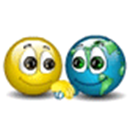 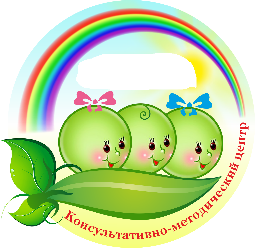 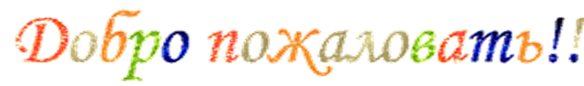 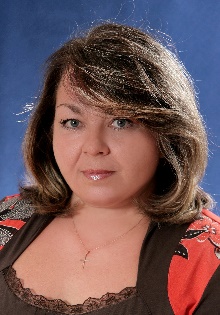 Кулакова Наталия Евгеньевна,     старший воспитатель высшей квалификационной категории, руководитель КМЦ , окажет информационную и консультативную поддержку по вопросам воспитания и обучения детей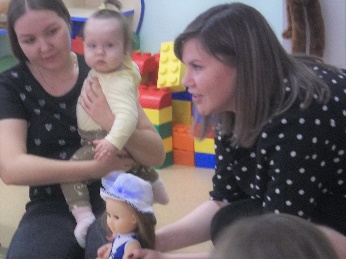 Бурмистрова Ирина Алексеевна, воспитатель первой квалификационной категории, проведёт с  Вашим малышом, развивающее занятие по социальной адаптации, на основе его индивидуальных особенностей и по рекомендациям специалистов, окажет Вам консультативную помощь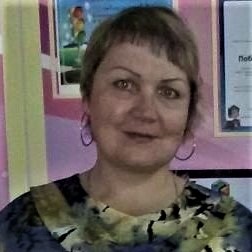 Румянцева Марина Ефимовна,         учитель-логопед высшей квалификационной категории, проведёт первичную диагностику речи Вашего ребёнка, с целью выявление проблемы, окажет консультативную и коррекционно-развивающую помощь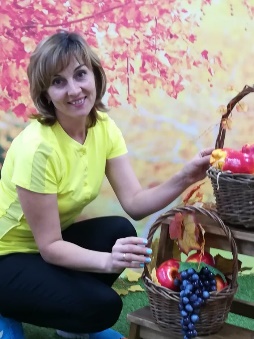 Новоселова Наталья Юрьевна, инструктор по физической культуре высшей квалификационной категории, окажет Вам консультативную помощь по физическому развитию ребёнка, поможет маме освоить методику грудничкового плавания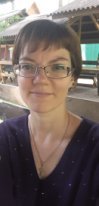 Ганиева Олеся Александровна,педагог-психолог, проведёт первичную психолого-педагогическую диагностику ребёнка, с целью выявления проблемы, окажет консультативную и коррекционно-развивающую помощь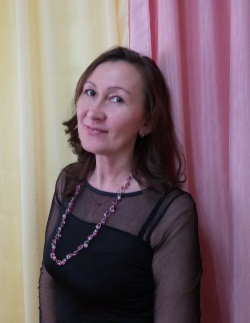 Черезова Светлана Александровна,музыкальный руководитель высшей квалификационной категории, окажет Вам консультативную помощь в вопросах музыкального развития малышей, способствует обогащению эмоциональной сферы, побуждает активность, развитию яркие музыкальные впечатления